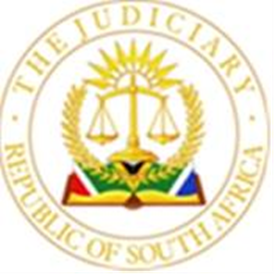 OFFICE OF THE CHIEF JUSTICE (REPUBLIC OF SOUTH AFRICA)GAUTENG DIVISION, PRETORIAUNOPPOSED ROLL FOR THE 12TH APRIL 2021.BEFORE THE HONOURABLE JUDGE KHUMALO (AJ)			______________________________________________________________________Microsoft Teams meetingJoin on your computer or mobile appClick here to join the meetingLearn more | Meeting options______________________________________________________________________Please note the following:Court commences at 10h00.Draft orders should be emailed to AThangavhuelelo@judiciary.org.za and cced athangavhuelelo@gmail.com in word version and the number on the roll and name of the parties should be indicated in the email subject line.Draft orders should indicate when the matter will be heard, Judge’s name (i.e Judge Khumalo AJ) and the manner in which the matter will be heard (i.e Microsoft Teams, Court name/number (i.e Court 2B) and at the end of the draft order you should indicate name and details of Counsel and those of the instructing Attorney Court will start with postponements, settlements and removals, matters will then be called according to the roll.Notice of removals can be emailed to the above email address for matters removed by notice.Matters that become opposed will be referred to opposed motion court. The Microsoft teams meeting link is attached above.We are not dealing with matters that were not placed timeously.PARTIES APPEARING IN PERSON WITH NO FACILITIES TO ATTEND TO THE ONLINE HEARING, CAN COME TO THE HIGH COURT BUILDING COURT 6G BY 09H30 SO THAT NECESSARY ARRANGEMENTS CAN BE MADE.If your matter was properly enrolled but does not appear on this roll, please contact the enrolment office on the following:012 315 7613ZAppel@judiciary.org.zaENtuli@judiciary.org.zaIf they cannot assist you, I am sorry but I also won’t be able to assist youIN THE HIGH COURT OF SOUTH AFRICA(GAUTENG DIVISION PRETORIA)(UNOPPOSED MATTERS UPLOADED ON CASELINES)12 APRIL 2021BEFORE THE HONOURABLE JUSTICE KHUMALO AJSB GUARANTEE			VS	B NDLOVU				58939/20STD BANK LTD			VS	J KOETLISI+1				8793/20STD BANK LTD			VS	M D RANYALI+1				57669/19ABSA BANK LTD			VS	B P M BOTIPE				34947/20STD BANK LTD			VS	S J SEFOLO				28406/17FNB BANK LTD			VS	THE NOKO TRUST			19578/20STD BANK LTD			VS	Z B MPUNGOSE				64468/19STD BANK LTD			VS	M MORRIS+1				55037/19STD BANK LTD			VS	P T MOFOKENG				57076/19STD BANK LTD			VS 	M SMIT					32617/20STD BANK LTD			VS	P MKHONDELELA			40509/19STD BANK LTD			VS	B R SLABBERT				46322/20STD BANK LTD			VS	A N FILIPE				60883/17FNB BANK LTD			VS	M SINGH				26020/18FNB BANK LTD			VS	Z W BOOI				78425/17STD BANK LTD			VS	N P SELEPE+1				7039/20STD BANK LTD			VS	N C GUMEDE				83288/19STD BANK LTD			VS	S M KUTENG+1				14453/20FNB BANK LTD			VS	M MOFOKENG				36149/20STD BANK LTD			VS	M F HLAHANE				92378/19FNB BANK LTD			VS	I S MOTHUPI+1				48801/20HYPROP INVESTMENT		VS	CHOCLATE LACE CC			43467/20NEDBANK LTD			VS 	H T DITSELE+2				16212/20STD BANK LTD			VS	H G VISSER				44741/20M J MAHLANGU			VS	MINISTER OF POLICE			43844/13STD BANK LTD			VS	E R JLIUS				8088/19BRIDGING ADVANCES		VS	ZILOLOR LTD+1				39850/20ABSA BANK LTD			VS	S R KGWETE				37920/20FNB BANK LTD			VS	M P BENSON				51490/18CHANGING TIDES			VS	G T LEEUW+1				2977/20FNB BANK LTD			VS	S H NDLOVU				7259/19STD BANK LTD			VS	E Z NDELU				79270/18STD BANK LTD			VS	K MOYO+1				19273/20B A SINGH+1			VS	N SOOKOO+1				52536/20T N MALIMA			VS	A B MALIMA+3				59328/20